ПРОЕКТ!РЕШЕНИЕ№……………………По Протокол № …………… от ………………От редовно заседание на Общински съвет Нови пазарОтносно: Приемане на Наредба за организацията и безопасността на движението на територията на Община Нови пазар(кворум ………….., общ брой гласували съветници: ……………, в т.ч. „ЗА” - …………….., „ПРОТИВ” - ………………, „ВЪЗДЪРЖАЛИ СЕ” - …………………	На основание чл. 8 и чл. 11, ал. 3 от Закона за нормативните актове, чл. 21, ал. 2, във връзка с ал. 1, т. 7, т. 8, т. 13 и т. 23 от Закона за местното самоуправление и местната администрация, чл. 6, ал. 3 от Закона за местните данъци и такси, чл. 19, ал. 1 от Закона за пътищата, чл. 99 във връзка с чл. 167 от Закона за движение по пътищата, и чл. 76, ал. 3 и чл. 79 от Административнопроцесуалния кодекс, чл. 3, ал. 10 от Правилника за организацията и дейността на Общински съвет Нови пазар, неговите комисии и взаимодействието му с общинска администрация, Общински съвет Нови пазар РЕШИ:Приема Наредба за организацията и безопасността на движението на територията на Община Нови пазар, съгласно Приложение 1, неразделна част от настоящото решение.	Приложение: 	Проект на Наредба за организацията и безопасността на движението на територията на Община Нови пазар.	ИВАН ГАНЧЕВ	Председател на Общински съвет - Нови пазар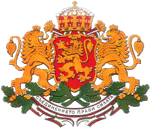 РЕПУБЛИКА БЪЛГАРИЯОБЩИНСКИ СЪВЕТ НОВИ ПАЗАР9900 гр. Нови пазар, ул. Васил Левски № 3тел./факс: +359+0537/40-15e-mail: obs_npazar@abv.bg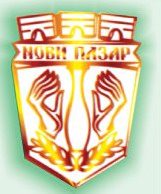 Община Нови пазар е сертифицирана по ISO 9001:2015Община Нови пазар е сертифицирана по ISO 9001:2015Община Нови пазар е сертифицирана по ISO 9001:2015Община Нови пазар е сертифицирана по ISO 9001:2015